Smudge Pot Fundraiser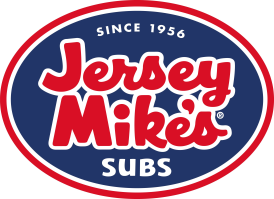 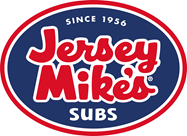 WHENMonday August 26, 2013Tuesday August 27, 2013Wednesday August 28, 2013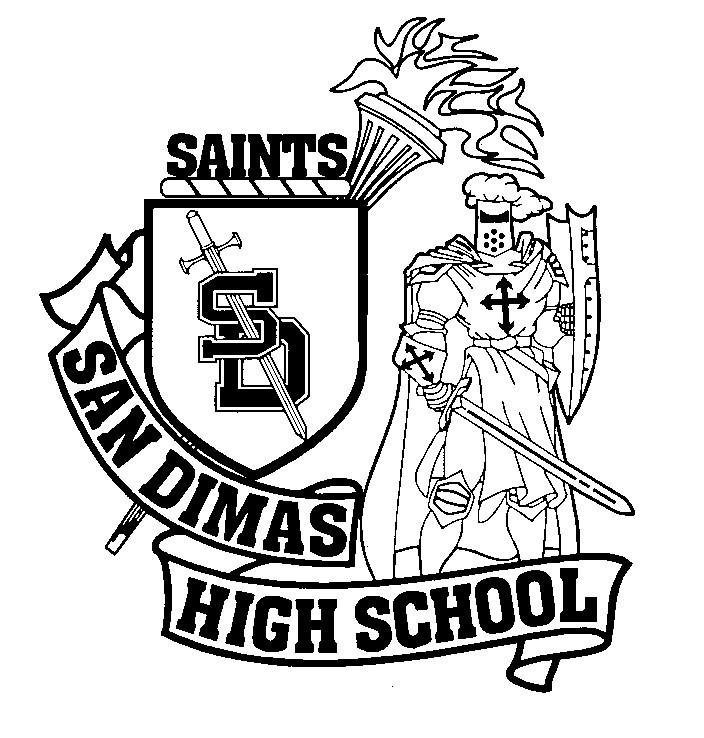 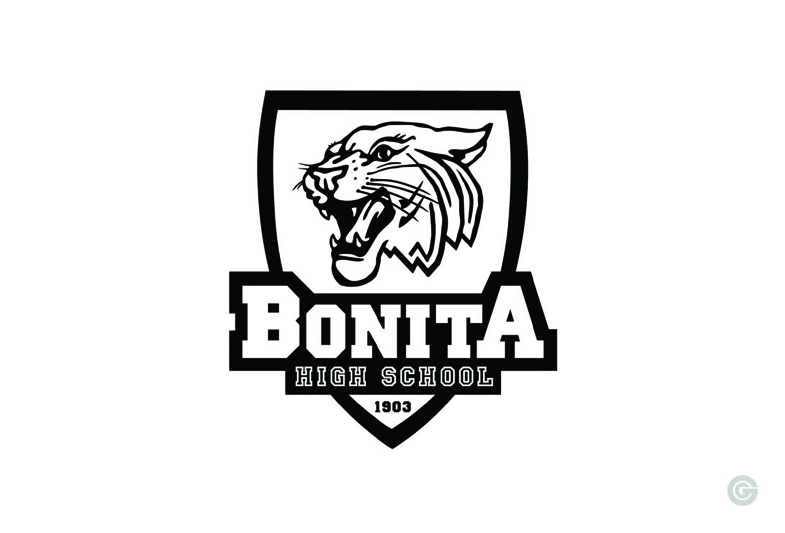 WhereIn the  shopping CenterVSCircle your team!2 ways to win!Student!Bring your student I.D. card to receive your Student Meal Deal. A chip, a 22 oz drink, and a Regular  Mike’s Sub for only $6.95Parents!Come in with this flyer and receive the Mikes Meal Deal, each meal includes: a chip, a 22 oz drink, and a Regular  Mikes Sub for $7.99Each meal purchased will earn a Dollar for your School!!!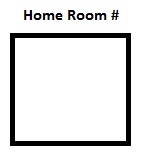 